 Орловская область  Ливенский районМуниципальное бюджетное общеобразовательное учреждение «Успенская средняя общеобразовательная школа имени  В.Н. Мильшина»ПАСПОРТ ДОСТУПНОСТИобъекта социальной инфраструктуры(ОСИ)2021 г.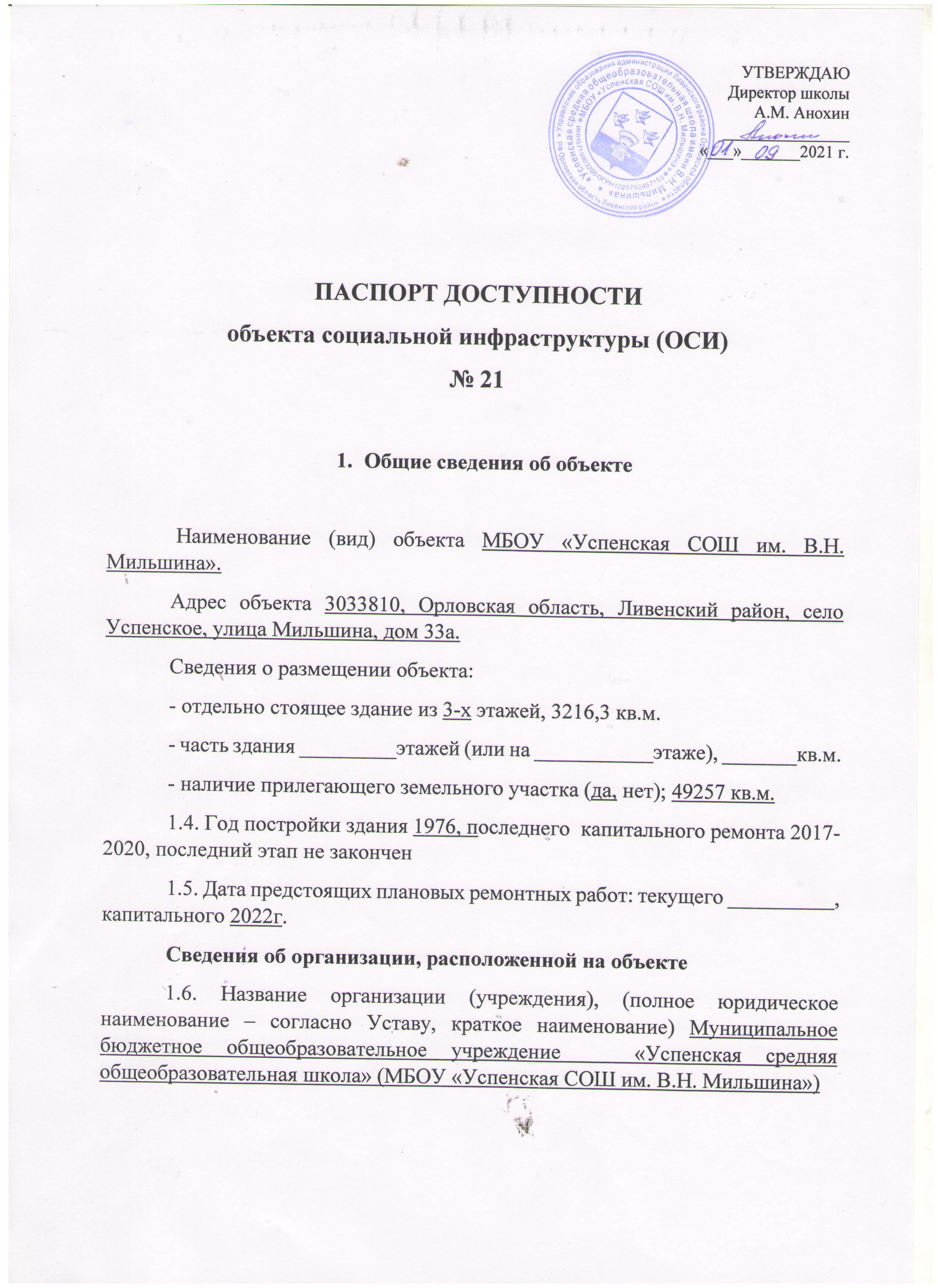 1.7. Юридический адрес организации (учреждения) 303810, Орловская область, Ливенский район, село Успенское, улица Мильшина, дом 33а1.8. Основание для пользования объектом (оперативное управление, аренда, собственность) оперативное управление1.9. Форма собственности (государственная, негосударственная) государственная1.10. Территориальная принадлежность (федеральная, региональная, муниципальная) муниципальная1.11. Вышестоящая организация (наименование) Управление образования администрации  Ливенского района1.12. Адрес вышестоящей организации, другие координаты г.Ливны, ул. Курская, 142. Характеристика деятельности организации на объекте (по обслуживанию населения)2.1. Сфера деятельности (здравоохранение, образование, социальная защита, физическая культура и спорт, культура, связь и информация, транспорт, жилой фонд, потребительский рынок и сфера услуг, другое) образование2.2. Виды оказываемых услуг образовательные2.3. Форма оказания услуг: (на объекте, с длительным пребыванием, в т.ч. проживанием, на дому, дистанционно)  на объекте2.4. Категории обслуживаемого населения по возрасту: (дети, взрослые трудоспособного возраста, пожилые; все возрастные категории) дети2.5 Категории обслуживаемых инвалидов: инвалиды, передвигающиеся на коляске, инвалиды с нарушениями опорно-двигательного аппарата; нарушениями зрения, нарушениями слуха, нарушениями умственного развития2.6. Плановая мощность: посещаемость (количество обслуживаемых в день), вместимость, пропускная способность 600 мест, количество обслуживаемых в день - 150 2.7. Участие в исполнении ИПР инвалида, ребенка-инвалида (да, нет) нет 3. Состояние доступности объекта3.1. Путь следования к объекту пассажирским транспортом (описать маршрут движения с использованием пассажирского транспорта): Ливны-Успенское наличие адаптированного пассажирского транспорта к объекту: нет3.2. Путь к объекту от ближайшей остановки пассажирского транспорта:3.2.1 расстояние до объекта от остановки транспорта 3.2.2 время движения (пешком)10 мин3.2.3 наличие  выделенного от проезжей части пешеходного пути (да, нет) нет3.2.4 Перекрестки: нерегулируемые; регулируемые, со звуковой сигнализацией, таймером; нет: нерегулируемые3.2.5 Информация на пути следования к объекту: акустическая, тактильная, визуальная; нет3.2.6 Перепады высоты на пути: есть, нет (описать): нетИх обустройство для инвалидов на коляске да, нет: нет 3.3. Организация доступности объекта для инвалидов – форма обслуживания** - указывается один из вариантов: «А», «Б», «ДУ», «ВНД»3.4. Состояние доступности основных структурно-функциональных зон3.5. Итоговое заключение о состоянии доступности ОСИ: ВНД4. Управленческое решение4.1. Рекомендации по адаптации основных структурных элементов объекта4.2.Период проведения работ  01.06.2022-31.08.2022в рамках исполнения  Межведомственной инвестиционной программы «Развитие и укрепление социальной и инженерной инфраструктуры Орловской области» 		(указывается наименование документа: программы, плана)4.3 Ожидаемый результат (по состоянию доступности) после выполнения работ по адаптации   ДЧ-ВОценка результата исполнения программы, плана (по состоянию доступности) удовлетворительное4.4. Для принятия решения требуется, не требуется (нужное подчеркнуть):Согласование с Управлением образования администрации Ливенского района.Имеется заключение уполномоченной организации о состоянии доступности объекта (наименование документа и выдавшей его организации, дата), прилагается Реестр объектов социальной (образования) инфраструктуры Ливенского района4.5. Информация размещена (обновлена) на Карте доступности субъекта Российской Федерации http://liv-uspenskoe-sosh.obr57.ru (наименование сайта, портала)5. Особые отметкиПаспорт сформирован на основании:     1. Анкеты (информации об объекте) от «15» апреля 2021 г.,     2. Акта обследования объекта: № 1 от «15» апреля 2021г.     3. Решения Комиссии по проведению обследования и паспортизации Объектов и предоставления на них услуг  управления образования администрации Ливенского района  от «_ » _апреля__ 2021г.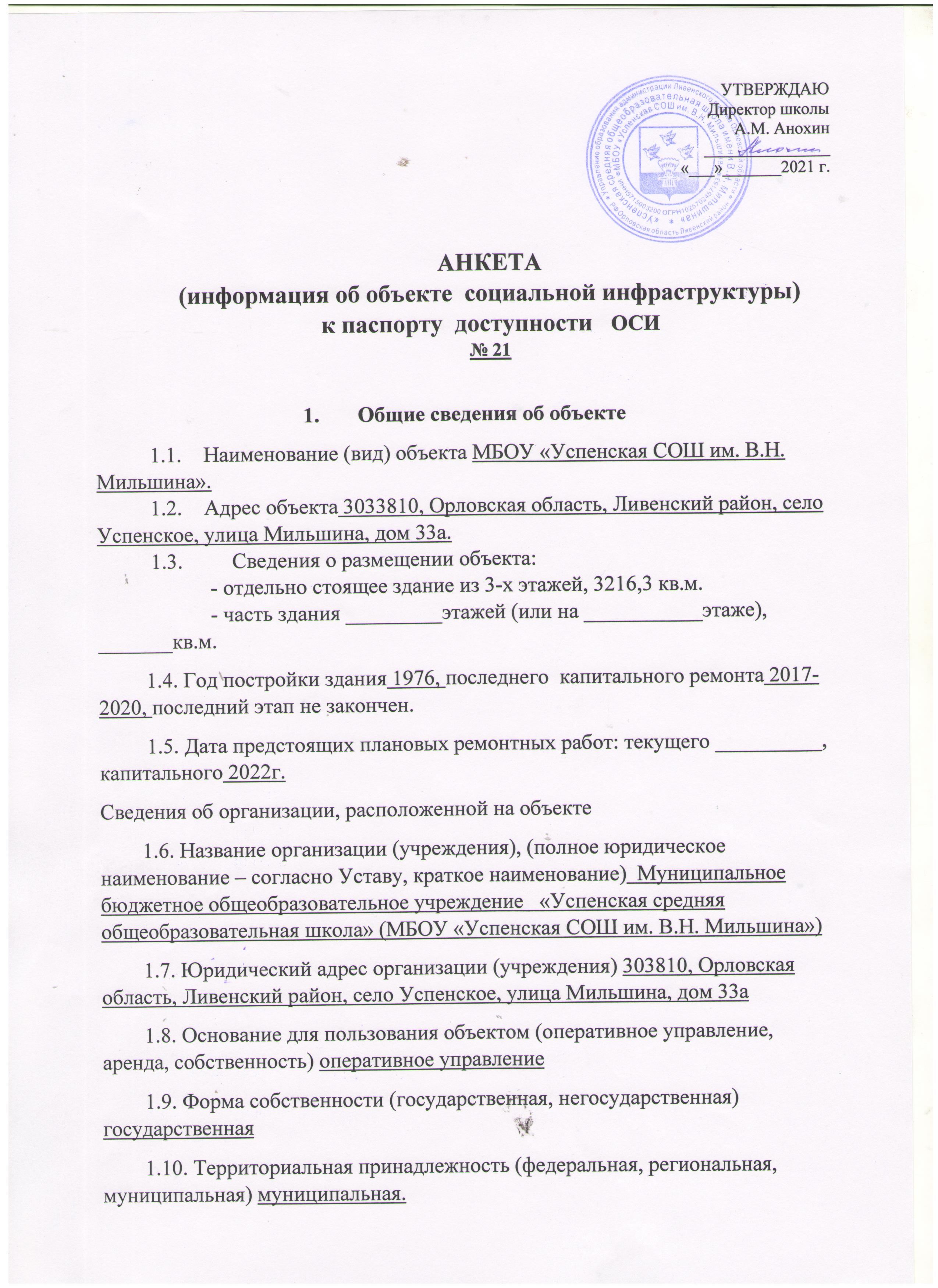 1.11. Вышестоящая организация (наименование) Управление образования администрации Ливенского района     1.12. Адрес вышестоящей организации, другие координаты г Ливны, ул.Курская,1            2. Характеристика деятельности организации на объекте2.1 Сфера деятельности - образование 2.2 Виды оказываемых услуг – начальное, основное, среднее  общее образование2.3 Форма оказания услуг: - на объекте 2.4 Категории обслуживаемого населения по возрасту – дети  2.5 Категории обслуживаемых инвалидов: нет 2.6 Плановая мощность -  600 человек2.7 Участие в исполнении ИПР инвалида, ребенка-инвалида- 3. Состояние доступности объекта для инвалидов и других маломобильных групп населения (МГН)3.1 Путь следования к объекту пассажирским транспортом (описать маршрут движения с использованием пассажирского транспорта)  не имеется имеется  наличие адаптированного пассажирского транспорта к объекту - нет3.2 Путь к объекту от ближайшей остановки пассажирского транспорта:3.2.1 расстояние до объекта от остановки транспорта 500 м3.2.2 время движения (пешком) 10 мин3.2.3 наличие  выделенного от проезжей части пешеходного пути (да, нет) - нет3.2.4 Перекрестки: нерегулируемые; регулируемые, со звуковой сигнализацией, таймером; нет3.2.5 Информация на пути следования к объекту: акустическая, тактильная, визуальная; нет3.2.6. Перепады высоты на пути: есть, нет (описать) нетИх обустройство для инвалидов на коляске: (да, нет) нет3.3. Вариант организации доступности ОСИ (формы обслуживания)*    с учетом СП 35-101-2001* - указывается один из вариантов: «А», «Б», «ДУ», «ВНД»вариант «А» - доступность всех зон и помещений (универсальная);вариант «Б» - выделены для обслуживания инвалидов специальные участки и помещения;вариант «ДУ» - обеспечена условная доступность: помощь сотрудника организации на объекте, либо услуги представляются на дому или дистанционно;«ВНД» - временно недоступно: доступность не организована.4. Управленческое решение (предложения по адаптации основных структурных элементов объекта)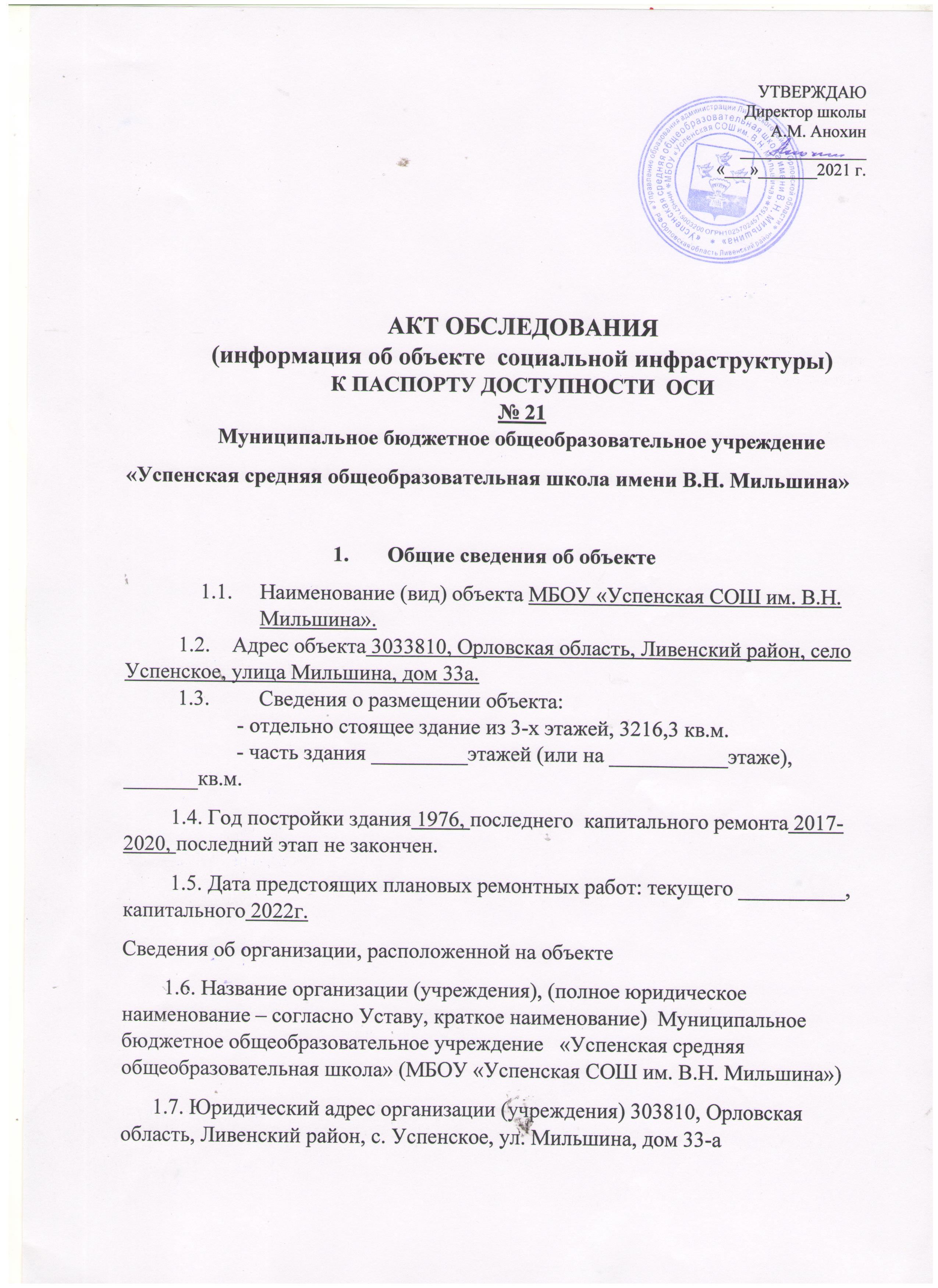 2. Характеристика деятельности организации на объектеДополнительная информация ______________________________________3. Состояние доступности объекта  (описать маршрут движения с использованием пассажирского транспорта),                3.1. Наличие адаптированного пассажирского транспорта к объекту: нет               3.2. Путь к объекту от ближайшей остановки пассажирского транспорта:3.2.1 расстояние до объекта от остановки транспорта 500 м3.2.2 время движения (пешком) 10 мин3.3.3 наличие  выделенного от проезжей части пешеходного пути (да),3.2.4. Перекрестки: нерегулируемые3.2.5. Информация на пути следования к объекту:  нет3.2.6. Перепады высоты на пути:  нет Их обустройство для инвалидов на коляске:  нет 3.3. Организация доступности объекта для инвалидов – форма обслуживания* - указывается один из вариантов: «А», «Б», «ДУ», «ВНД»3.4. Состояние доступности основных структурно-функциональных зон3.5. ИТОГОВОЕ  ЗАКЛЮЧЕНИЕ о состоянии доступности ОСИ: _____ВНД____       4. Управленческое решение (проект)     4.1. Рекомендации по адаптации основных структурных элементов объекта:        4.2. Период проведения работ  01.06.2022-31.08.2022в рамках исполнения  Межведомственной инвестиционной программы «Развитие и укрепление социальной и инженерной инфраструктуры Орловской области»                  4.3. Ожидаемый результат (по состоянию доступности) после выполнения работ по адаптации _______ДЧ-В___________________________________Оценка результата исполнения программы, плана (по состоянию доступности) ____________________________________________________                4.4. Для принятия решения требуется, не требуется (нужное подчеркнуть):                                  4.4.1. согласование на Комиссии  по проведению обследования и паспортизации Объектов и предоставления на них услуг  управления образования администрации Ливенского района(наименование Комиссии по координации деятельности в сфере обеспечения доступной среды жизнедеятельности для инвалидов и других МГН)              4.4.2. согласование работ с надзорными органами (в сфере проектирования и строительства, архитектуры, охраны памятников, другое - указать) Отдел по строительству, архитектуре и ЖКХ администрации Ливенского района              4.4.3. техническая экспертиза; разработка проектно-сметной документации;             4.4.4. согласование с вышестоящей организацией  (собственником объекта);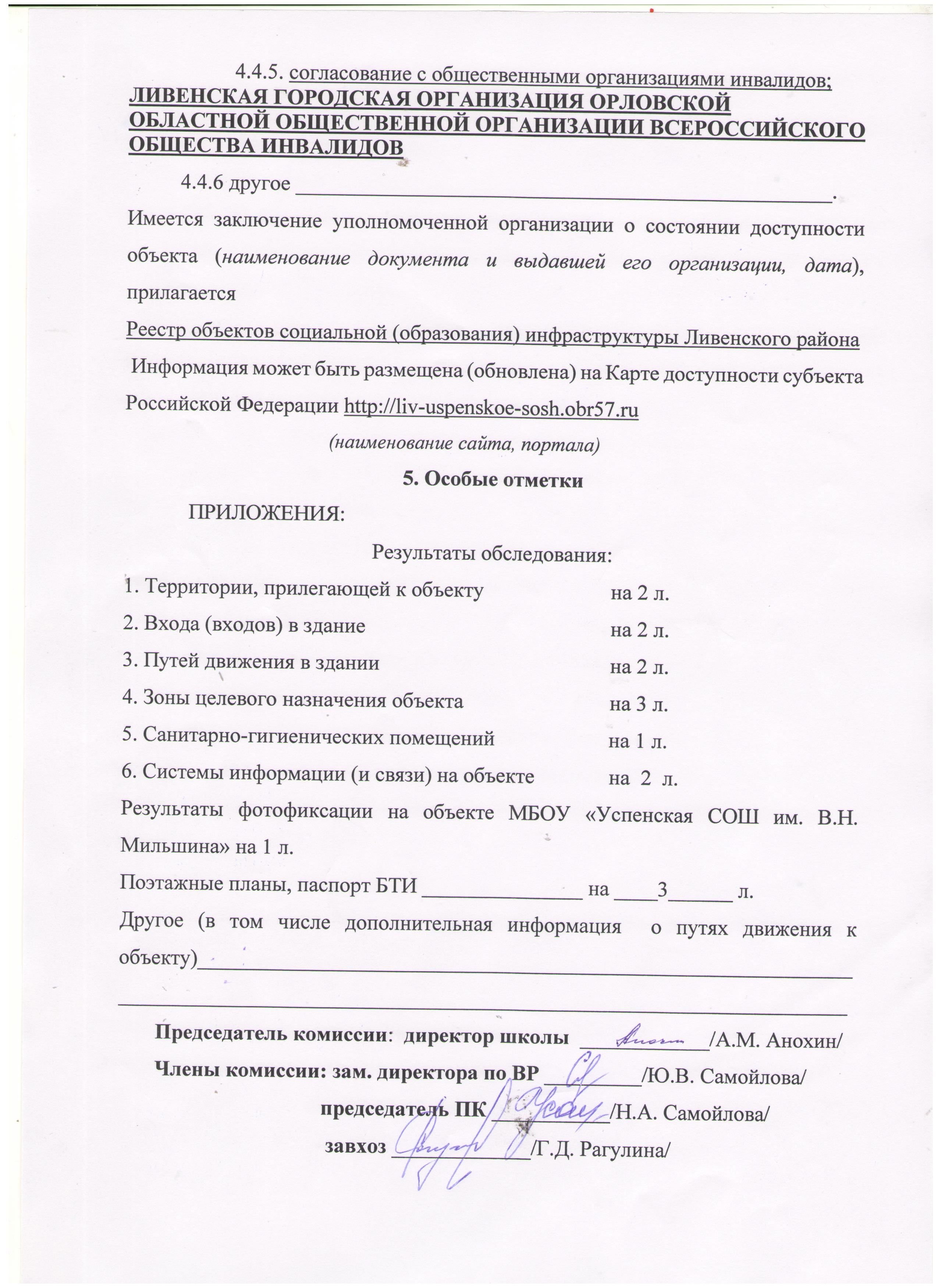 Приложение 1. Результаты обследования:Территория, прилегающая к объектуМуниципальное бюджетное общеобразовательное учреждение «Успенская средняя общеобразовательная школа имени В.Н. Мильшина»Орловская область, Ливенский район, с. Успенское, ул. Мильшина, д.33аЗаключение по зоне:Приложение 2. Результаты обследования:Входы в зданиеМуниципальное бюджетное общеобразовательное учреждение «Успенская средняя общеобразовательная школа имени В.Н. Мильшина»Орловская область, Ливенский район, с. Успенское, ул. Мильшина, д,33-аЗаключение по зоне:Приложение 3. Результаты обследования:Пути движения в зданииМуниципальное бюджетное общеобразовательное учреждение «Успенская средняя общеобразовательная школа имени В.Н. Мильшина»Орловская область, Ливенский район, с.Успенское, ул. Мильшина, д.33-аЗаключение по зоне:Приложение 4. Результаты обследования:Зоны целевого назначения объектаМуниципальное бюджетное общеобразовательное учреждение «Успенская средняя общеобразовательная школа имени В.Н. Мильшина»Орловская область, Ливенский район, с. Успенское, ул. Мильшина, д,33-аЗаключение по зоне:Приложение 5. Результаты обследования:Санитарно-гигиенические помещенияМуниципальное бюджетное общеобразовательное учреждение «Успенская средняя общеобразовательная школа имени В.Н.  Мильшина»Орловская область, Ливенский район, с. Успенское, ул. Мильшина, д,33-аЗаключение по зоне:Приложение 6. Результаты обследования:Система информации (и связи) на объектеМуниципальное бюджетное общеобразовательное учреждение «Успенская средняя общеобразовательная школа имени В.Н. Мильшина»Орловская область, Ливенский район, с. Успенское, ул. Мильшина, д,33-аЗаключение по зоне:Приложение 8.Территория МБОУ «Успенская СОШ им. В.Н. Мильшина»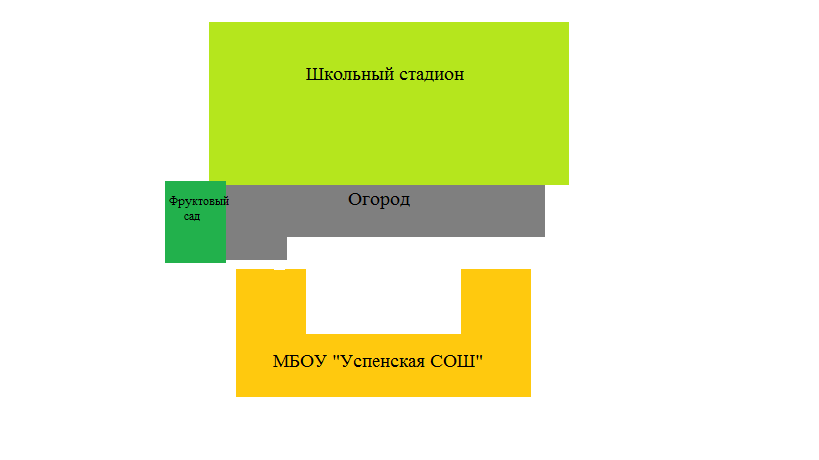 №п/пКатегория инвалидов(вид нарушения)Вариант организации доступности объекта(формы обслуживания)*1.Все категории инвалидов и МГНВНДв том числе инвалиды:2передвигающиеся на креслах-коляскахВНД3с нарушениями опорно-двигательного аппаратаВНД4с нарушениями зренияВНД5с нарушениями слухаВНД6с нарушениями умственного развитияДУ№п № п\пОсновные структурно-функциональные зоныСостояние доступности, в том числе для основных категорий инвалидов**1Территория, прилегающая к зданию (участок)ДУ2Вход (входы) в зданиеВНД3Путь (пути) движения внутри здания (в т.ч. пути эвакуации)ВНД4Зона целевого назначения здания (целевого посещения объекта)ВНД5Санитарно-гигиенические помещенияВНД6Система информации и связи (на всех зонах)ВНД7Пути движения к объекту (от остановки транспорта)ВНД№№п \пОсновные структурно-функциональные зоны объектаРекомендации по адаптации объекта (вид работы)*1Территория, прилегающая к зданию (участок)Текущий ремонт2Вход (входы) в зданиеКапитальный ремонт выполнен3Путь (пути) движения внутри здания (в т.ч. пути эвакуации)Капитальный ремонт выполнен4Зона целевого назначения здания (целевого посещения объекта)Капитальный ремонт выполнен5Санитарно-гигиенические помещенияКапитальный ремонт выполнен6Система информации на объекте (на всех зонах)Капитальный ремонт выполнен7Пути движения  к объекту (от остановки транспорта)Капитальный ремонт8Все зоны и участкиКапитальный ремонт№п/пКатегория инвалидов(вид нарушения)Вариант организации доступности объекта1.Все категории инвалидов и МГНВНДв том числе инвалиды:ВНД2передвигающиеся на креслах-коляскахВНД3с нарушениями опорно-двигательного аппаратаВНД4с нарушениями зренияВНД5с нарушениями слухаВНД6с нарушениями умственного развитияДУ№п \пОсновные структурно-функциональные зоны объектаРекомендации по адаптации объекта (вид работы)*1Территория, прилегающая к зданию (участок)Текущий ремонт2Вход (входы) в зданиеКапитальный ремонт3Путь (пути) движения внутри здания (в т.ч. пути эвакуации)Капитальный ремонт4Зона целевого назначения (целевого посещения объекта)Капитальный ремонт5Санитарно-гигиенические помещенияКапитальный ремонт6Система информации на объекте (на всех зонах)Капитальный ремонт7Пути движения  к объекту (от остановки транспорта)Капитальный ремонт8.Все зоны и участкиКапитальный ремонт№п/пКатегория инвалидов(вид нарушения)Вариант организации доступности объекта(формы обслуживания)*1.Все категории инвалидов и МГНВНДв том числе инвалиды:2передвигающиеся на креслах-колясках (К)ВНД3с нарушениями опорно-двигательного аппарата (О)ВНД4с нарушениями зрения (З)ВНД5с нарушениями слуха (Г)ВНД6с нарушениями умственного развития (У)ДУ№п/пОсновные структурно-функциональные зоныСостояние доступности,в том числе для основных категорий инвалидов**ПриложениеПриложение№п/пОсновные структурно-функциональные зоныСостояние доступности,в том числе для основных категорий инвалидов**№ на плане№ фото1Территория, прилегающая к зданию (участок)ДУПриложение 84,5,6,72Вход (входы) в зданиеВНДД-133Путь (пути) движения внутри здания (в т.ч. пути эвакуации)ВНДЗВ-1.1., ЗВ-1.24,5,6,74Зона целевого назначения здания (целевого посещения объекта)ВНДКб – 1.1., 1.2.,1.3.,1.4, 2.1.,2.2.,2.3.,2.4.,2.5.,2.6.,2.7.,2.8.,3.1.,3.2.,3.3.,3.4.,3.5..М-1.Ст-1.1..К-1.1.,1.2.,1.3.,2.1.,2.2.,3.1.,3.2.К-1.1.,1.2.,1.3.,2.1.,2.2.,3.1.,3.2..28,29,30,38,39,40,41,42,43,44,45,46,47,48,50, 31,32, 15,16,17,18,19, 40,45,33,345Санитарно-гигиенические помещенияВНДТ 2.1.,2.2.,2.3..36,376Система информации и связи (на всех зонах)ВНДТР-1.1.7Пути движения к объекту (от остановки транспорта)ВНДприложение№п \пОсновные структурно-функциональные зоны объектаРекомендации по адаптации объекта (вид работы)*1Территория, прилегающая к зданию (участок)Текущий ремонт2Вход (входы) в зданиеВыполнен капитальный ремонт3Путь (пути) движения внутри здания (в т.ч. пути эвакуации)Капитальный ремонт4Зона целевого назначения здания (целевого посещения объекта)Капитальный ремонт5Санитарно-гигиенические помещенияВыполнен капитальный ремонт6Система информации на объекте (на всех зонах)Капитальный ремонт7Пути движения  к объекту (от остановки транспорта)Капитальный ремонт8.Все зоны и участкиКапитальный ремонт№Наименование функционально-планировочного элемента Наличие элемента Наличие элемента Наличие элемента Выявленные нарушенияВыявленные нарушенияРаботы по адаптации объектовРаботы по адаптации объектов№Наименование функционально-планировочного элемента Есть/нет№ на плане№ на фотоСодержание Значимо для инвалидов (категория)Содержание Виды работ 1.1Вход (входы) на территориюЕстьПрил-83Нет информационно поддержке на всех путях движения МГН, не совмещены транспортные проезды и пешеходные дороги на пути к объектам, не организованы места отдыха ВсеИнформационная поддержка на всех путях движения МГН, совместить транспортные проезды и пешеходные дороги на пути к объектам, организовать места отдыхаТР1.2Путь (пути) движения на территорииЕстьПрил-94,5,6,7Прил-94,5,6,7Лестницы на пути недублируются пандусами или другими средствами подъемаВсеПродублировать лестницы на пути пандусами или другими средствами подъемаТРОбщие требования к зонеОбщие требования к зонеБеспрепятственное и удобное передвижение МГН по участку (территории предприятия) к зданию.Информационная поддержка на всех путях движения МГН.Возможность совмещения транспортных проездов и пешеходных дорог на пути к объектам (при соблюдении требований к параметрам путей движения).Наличие гигиенических сертификатов на материалы (оснащение, оборудование, изделия, приборы), используемые инвалидами или контактирующие с ними.Организация мест отдыха на участке (рекомендуется)Беспрепятственное и удобное передвижение МГН по участку (территории предприятия) к зданию.Информационная поддержка на всех путях движения МГН.Возможность совмещения транспортных проездов и пешеходных дорог на пути к объектам (при соблюдении требований к параметрам путей движения).Наличие гигиенических сертификатов на материалы (оснащение, оборудование, изделия, приборы), используемые инвалидами или контактирующие с ними.Организация мест отдыха на участке (рекомендуется)Беспрепятственное и удобное передвижение МГН по участку (территории предприятия) к зданию.Информационная поддержка на всех путях движения МГН.Возможность совмещения транспортных проездов и пешеходных дорог на пути к объектам (при соблюдении требований к параметрам путей движения).Наличие гигиенических сертификатов на материалы (оснащение, оборудование, изделия, приборы), используемые инвалидами или контактирующие с ними.Организация мест отдыха на участке (рекомендуется)Беспрепятственное и удобное передвижение МГН по участку (территории предприятия) к зданию.Информационная поддержка на всех путях движения МГН.Возможность совмещения транспортных проездов и пешеходных дорог на пути к объектам (при соблюдении требований к параметрам путей движения).Наличие гигиенических сертификатов на материалы (оснащение, оборудование, изделия, приборы), используемые инвалидами или контактирующие с ними.Организация мест отдыха на участке (рекомендуется)Беспрепятственное и удобное передвижение МГН по участку (территории предприятия) к зданию.Информационная поддержка на всех путях движения МГН.Возможность совмещения транспортных проездов и пешеходных дорог на пути к объектам (при соблюдении требований к параметрам путей движения).Наличие гигиенических сертификатов на материалы (оснащение, оборудование, изделия, приборы), используемые инвалидами или контактирующие с ними.Организация мест отдыха на участке (рекомендуется)Беспрепятственное и удобное передвижение МГН по участку (территории предприятия) к зданию.Информационная поддержка на всех путях движения МГН.Возможность совмещения транспортных проездов и пешеходных дорог на пути к объектам (при соблюдении требований к параметрам путей движения).Наличие гигиенических сертификатов на материалы (оснащение, оборудование, изделия, приборы), используемые инвалидами или контактирующие с ними.Организация мест отдыха на участке (рекомендуется)Беспрепятственное и удобное передвижение МГН по участку (территории предприятия) к зданию.Информационная поддержка на всех путях движения МГН.Возможность совмещения транспортных проездов и пешеходных дорог на пути к объектам (при соблюдении требований к параметрам путей движения).Наличие гигиенических сертификатов на материалы (оснащение, оборудование, изделия, приборы), используемые инвалидами или контактирующие с ними.Организация мест отдыха на участке (рекомендуется)Наименование структурно-функциональной зоныСостояние доступности (к пункту 3.4 акта обследования ОСИ)Приложение Приложение Наименование структурно-функциональной зоныСостояние доступности (к пункту 3.4 акта обследования ОСИ)№ на плане№ на фотоРекомендации по адаптации (вид работы) к пункту 4.1 акта обследования ОСИВход (входы) на территориюДУПрил -83ТР Путь (пути) движения на территорииДУПрил-94,5,6,7ТР№Наименование функционально-планировочного элемента Наличие элемента Наличие элемента Наличие элемента Выявленные нарушенияВыявленные нарушенияРаботы по адаптации объектовРаботы по адаптации объектов№Наименование функционально-планировочного элемента Есть/нет№ на плане№ на фотоСодержание Значимо для инвалидов (категория)Содержание Виды работ 2.1Пандус (наружный)Есть Все 2.2Входная площадка (перед дверью)ЕстьВ-18Все 2.3 Дверь (входная)Есть В-110Контрольные устройства на входе не приспособлены для пропуска тех категорий инвалидов, для которых доступен объект.Все Приспособить дверь для пропуска тех категорий инвалидов, для которых доступен объектКР1.5Тамбур Есть Т-111,13,14Покрытие пола твердое, допускает скольжения при намокании;дренажные и водосборные решетки отсутствуют.Все Покрытие пола твердое, не допускает скольжения при намокании;Дренажный и водосборные решетки имеются.КРОбщие требования к зонеОбщие требования к зонеКак минимум один вход, приспособленный для МГН, с поверхности земли и из каждого доступного подземного или надземного перехода к зданиюВыключатели и розетки - на высоте 0,8 м от уровня полаКак минимум один вход, приспособленный для МГН, с поверхности земли и из каждого доступного подземного или надземного перехода к зданиюВыключатели и розетки - на высоте 0,8 м от уровня полаКак минимум один вход, приспособленный для МГН, с поверхности земли и из каждого доступного подземного или надземного перехода к зданиюВыключатели и розетки - на высоте 0,8 м от уровня полаКак минимум один вход, приспособленный для МГН, с поверхности земли и из каждого доступного подземного или надземного перехода к зданиюВыключатели и розетки - на высоте 0,8 м от уровня полаКак минимум один вход, приспособленный для МГН, с поверхности земли и из каждого доступного подземного или надземного перехода к зданиюВыключатели и розетки - на высоте 0,8 м от уровня полаКак минимум один вход, приспособленный для МГН, с поверхности земли и из каждого доступного подземного или надземного перехода к зданиюВыключатели и розетки - на высоте 0,8 м от уровня полаКак минимум один вход, приспособленный для МГН, с поверхности земли и из каждого доступного подземного или надземного перехода к зданиюВыключатели и розетки - на высоте 0,8 м от уровня полаНаименование структурно-функциональной зоныСостояние доступности (к пункту 3.4 акта обследования ОСИ)Приложение Приложение Наименование структурно-функциональной зоныСостояние доступности (к пункту 3.4 акта обследования ОСИ)№ на плане№ на фотоРекомендации по адаптации (вид работы) к пункту 4.1 акта обследования ОСИВходная площадка (перед дверью)ДЧ-ИВ -18КРДверь (входная)ДЧ-ИВ-110КРТамбур ДЧ-ИТ-111,13,14КР№Наименование функционально-планировочного элемента Наличие элемента Наличие элемента Наличие элемента Выявленные нарушенияВыявленные нарушенияРаботы по адаптации объектов№Наименование функционально-планировочного элемента Есть/нет№ на плане№ на фотоСодержание Значимо для инвалидов (категория)Содержание Виды работ №Наименование функционально-планировочного элемента 3.1Коридор ЕстьК-1.1., 1.2, 1.3, 2.4.,2.5, 3.6,3.7..15,16,17,18,19,Отсутствуют информационные таблички о препятствиях, места отдыха, приборы для открывания и закрывания дверей. Все Установить информационные таблички, приборы для открывания и закрывания дверей.КР3.2Лестница (внутри здания)ЕстьЛ-1.1.,1.2,2.3.,2.4.,3.5,3.6..20,21,22,23,24,25,26,27Отсутствуют  поручни на высоте 0,9 и 0,7 метров с двух сторон,отсутствуют контрастные цветовые полосы на первой и последней ступени марша,отсутствуют тактильные полосы, предупреждающие об окончании перилВсеПоручни  установить, установить цветные полосы, предупредительные полосыКР3.3ДверьЕстьВ-110Отсутствуют контрольные устройства на входе, отсутствуют информирующие обозначения помещений,  нет цветовых указателейВсе Установить контрольные устройства на входе, информирующие обозначения помещений, цветовые указателиКР3.4Пути эвакуации (в т.ч. зоны безопасности)ЕстьЗВ-1.1., ЗВ-1.2.Общие требования к зонеОбщие требования к зонеОпределяется наиболее рациональный (короткий и удобный) путь к зоне целевого назначенияВыключатели и розетки - на высоте 0,8 м от уровня полаЗоны отдыха:- на каждом доступном МГН этаже (в том числе и для инвалидов на креслах-колясках) на 2 - 3 местаОпределяется наиболее рациональный (короткий и удобный) путь к зоне целевого назначенияВыключатели и розетки - на высоте 0,8 м от уровня полаЗоны отдыха:- на каждом доступном МГН этаже (в том числе и для инвалидов на креслах-колясках) на 2 - 3 местаОпределяется наиболее рациональный (короткий и удобный) путь к зоне целевого назначенияВыключатели и розетки - на высоте 0,8 м от уровня полаЗоны отдыха:- на каждом доступном МГН этаже (в том числе и для инвалидов на креслах-колясках) на 2 - 3 местаОпределяется наиболее рациональный (короткий и удобный) путь к зоне целевого назначенияВыключатели и розетки - на высоте 0,8 м от уровня полаЗоны отдыха:- на каждом доступном МГН этаже (в том числе и для инвалидов на креслах-колясках) на 2 - 3 местаОпределяется наиболее рациональный (короткий и удобный) путь к зоне целевого назначенияВыключатели и розетки - на высоте 0,8 м от уровня полаЗоны отдыха:- на каждом доступном МГН этаже (в том числе и для инвалидов на креслах-колясках) на 2 - 3 местаОпределяется наиболее рациональный (короткий и удобный) путь к зоне целевого назначенияВыключатели и розетки - на высоте 0,8 м от уровня полаЗоны отдыха:- на каждом доступном МГН этаже (в том числе и для инвалидов на креслах-колясках) на 2 - 3 местаОпределяется наиболее рациональный (короткий и удобный) путь к зоне целевого назначенияВыключатели и розетки - на высоте 0,8 м от уровня полаЗоны отдыха:- на каждом доступном МГН этаже (в том числе и для инвалидов на креслах-колясках) на 2 - 3 местаНаименование структурно-функциональной зоныСостояние доступности (к пункту 3.4 акта обследования ОСИ)Приложение Приложение Наименование структурно-функциональной зоныСостояние доступности (к пункту 3.4 акта обследования ОСИ)№ на плане№ на фотоРекомендации по адаптации (вид работы) к пункту 4.1 акта обследования ОСИВестибюль 1 этажа, коридоры 2,3 этажей ДВК-1.1., 1.2, 1.3, 2.4.,2.5, 3.6,3.7..15,16,17,18,19КРЛестницы (внутри здания)ДЧ-ИЛ-1.1.,1.2,2.3.,2.4.,3.5,3.6..20,21,22,23,24,25,26КРДверьДЧ-ИВ-110КРПути эвакуации (в т.ч. зоны безопасности)ДП-ВЗВ-1.1., ЗВ-1.2.№Наименование функционально-планировочного элемента Наличие элемента Наличие элемента Наличие элемента Выявленные нарушенияВыявленные нарушенияРаботы по адаптации объектовРаботы по адаптации объектов№Наименование функционально-планировочного элемента Есть/нет№ на плане№ на фотоСодержание Значимо для инвалидов (категория)Содержание Виды работ №Наименование функционально-планировочного элемента 4.1Кабинетная форма обслуживания: учебные кабинеты, мастерскаяЕстьКб – 1.1., 1.2.,1.3.,1.4, 2.1.,2.2.,2.3.,2.4.,2.5.,2.6.,2.7.,2.8.,3.1.,3.2.,3.3.,3.4.,3.5..М-1.28,29,30, 38,39,40,41,42,43,44,45,46,47,48,50.Отсутствие оборудованных рабочих местВсе Необходимо оборудовать рабочие местаКР 4.2Зальная форма обслуживания: столоваяЕстьСт-1.1..31,32Ширина проходов в столовой не увеличена на ширину свободного проезда кресла-коляски (0,9 м), - столы в залах предприятий общественного питания – расположены не вблизи от эвакуационного выхода, в непроходной зоне;Все Ширина проходов в столовой  увеличена на ширину свободного проезда кресла-коляски (0,9 м), столы в залах предприятий общественного питания – расположены  вблизи от эвакуационного выхода, в непроходной зоне;КР 4.3 Форма обслуживания с перемещением по маршруту: коридоры  ЕстьК-1.1.,1.2.,1.3.,2.1.,2.2.,3.1.,3.2..15,16,17,18,19Нет цветовых знаков, Свободное пространство:- размеры в плане - менее 0,9 на 1,5 м (около столов, других мест обслуживания, у настенных приборов, аппаратов и устройств для инвалидов)Подходы к оборудованию и мебели:-  менее 0,9 м;- не менее 1,2 м (при необходимости поворота кресла-коляски на 90°)Зона для самостоятельного разворота инвалида на кресле-коляске (на 90 - 180°) -  менее 1,4 м в диаметреНарушение опорно-двигательного аппарата, нарушение зренияНаличие цветовых знаков, Свободное пространство:- размеры в плане – не менее 0,9 на 1,5 м (около столов, других мест обслуживания, у настенных приборов, аппаратов и устройств для инвалидов)Подходы к оборудованию и мебели:- не  менее 0,9 м;- не менее 1,2 м (при необходимости поворота кресла-коляски на 90°)Зона для самостоятельного разворота инвалида на кресле-коляске (на 90 - 180°) -  не менее 1,4 м в диаметреКРОбщие требования к зонеОбщие требования к зонеМеста целевого назначения могут быть универсальными либо специально выделенными для инвалидов и других МГН (в том числе вблизи входов)Информирующие обозначения помещений:- рядом с дверью, со стороны дверной ручки;- на высоте от 1,4 до 1,75 м;- дублирование рельефными знакамиМеста целевого назначения могут быть универсальными либо специально выделенными для инвалидов и других МГН (в том числе вблизи входов)Информирующие обозначения помещений:- рядом с дверью, со стороны дверной ручки;- на высоте от 1,4 до 1,75 м;- дублирование рельефными знакамиМеста целевого назначения могут быть универсальными либо специально выделенными для инвалидов и других МГН (в том числе вблизи входов)Информирующие обозначения помещений:- рядом с дверью, со стороны дверной ручки;- на высоте от 1,4 до 1,75 м;- дублирование рельефными знакамиМеста целевого назначения могут быть универсальными либо специально выделенными для инвалидов и других МГН (в том числе вблизи входов)Информирующие обозначения помещений:- рядом с дверью, со стороны дверной ручки;- на высоте от 1,4 до 1,75 м;- дублирование рельефными знакамиМеста целевого назначения могут быть универсальными либо специально выделенными для инвалидов и других МГН (в том числе вблизи входов)Информирующие обозначения помещений:- рядом с дверью, со стороны дверной ручки;- на высоте от 1,4 до 1,75 м;- дублирование рельефными знакамиМеста целевого назначения могут быть универсальными либо специально выделенными для инвалидов и других МГН (в том числе вблизи входов)Информирующие обозначения помещений:- рядом с дверью, со стороны дверной ручки;- на высоте от 1,4 до 1,75 м;- дублирование рельефными знакамиМеста целевого назначения могут быть универсальными либо специально выделенными для инвалидов и других МГН (в том числе вблизи входов)Информирующие обозначения помещений:- рядом с дверью, со стороны дверной ручки;- на высоте от 1,4 до 1,75 м;- дублирование рельефными знакамиНаименование структурно-функциональной зоныСостояние доступности (к пункту 3.4 акта обследования ОСИ)Приложение Приложение Наименование структурно-функциональной зоныСостояние доступности (к пункту 3.4 акта обследования ОСИ)№ на плане№ на фотоРекомендации по адаптации (вид работы) к пункту 4.1 акта обследования ОСИУчебные кабинетыВНДКб – 1.1., 1.2.,1.3.,1.4, 2.1.,2.2.,2.3.,2.4.,2.5.,2.6.,2.7.,2.8.,3.1.,3.2.,3.3.,3.4.,3.5..М-1.28,29,30,38,39,40.41,42,43,44,46,47,48,50КРСпортивный залДЧ-ИСз-1.1.49КРСтоловая ДЧ-ИСт-1.1.31,32КР Учебные мастерские ВНДМ-145КР Раздевалка ДЧ-ИР-1.1.,1.2.,1.3.,1.4.,1.5..33,34,35КР №Наименование функционально-планировочного элемента Наличие элемента Наличие элемента Наличие элемента Выявленные нарушенияВыявленные нарушенияРаботы по адаптации объектов№Наименование функционально-планировочного элемента Есть/нет№ на плане№ на фотоСодержание Значимо для инвалидов (категория)Содержание Виды работ №Наименование функционально-планировочного элемента 5.1Туалетная комнатаЕстьТ-2.1.,2.2.,2.3..36,37Отсутствие универсальной кабиныВсе Установкауниверсальной кабиныКРОбщие требования к зонеОбщие требования к зонеНе менее одной универсальной кабины, доступной для всех категорий граждан:- в общественных уборных,- в общественных зданиях,- производственных зданиях,- в любых общественных зданиях (при численности посетителей 50 человек и более или при продолжительности нахождения посетителя в здании 60 мин и более)Установка поручней, штанг, поворотных или откидных сидений:- в универсальной кабине,- в других санитарно-гигиенических помещениях для всех категорий граждан, в том числе инвалидовВыключатели и розетки в помещениях - на высоте 0,8 м от уровня полаИнформирующие обозначения помещений:- рядом с дверью, со стороны дверной ручки;- на высоте от 1,4 до 1,75 м;- дублирование рельефными знакамиГигиенические сертификаты на материалы (оснащение, оборудование, изделия, приборы), используемые инвалидами или контактирующие с нимиРекомендовано использование:- водопроводных кранов рычажного или нажимного действия (или управляемых электронными системами),- управление спуском воды в унитазе на боковой стене кабиныНе менее одной универсальной кабины, доступной для всех категорий граждан:- в общественных уборных,- в общественных зданиях,- производственных зданиях,- в любых общественных зданиях (при численности посетителей 50 человек и более или при продолжительности нахождения посетителя в здании 60 мин и более)Установка поручней, штанг, поворотных или откидных сидений:- в универсальной кабине,- в других санитарно-гигиенических помещениях для всех категорий граждан, в том числе инвалидовВыключатели и розетки в помещениях - на высоте 0,8 м от уровня полаИнформирующие обозначения помещений:- рядом с дверью, со стороны дверной ручки;- на высоте от 1,4 до 1,75 м;- дублирование рельефными знакамиГигиенические сертификаты на материалы (оснащение, оборудование, изделия, приборы), используемые инвалидами или контактирующие с нимиРекомендовано использование:- водопроводных кранов рычажного или нажимного действия (или управляемых электронными системами),- управление спуском воды в унитазе на боковой стене кабиныНе менее одной универсальной кабины, доступной для всех категорий граждан:- в общественных уборных,- в общественных зданиях,- производственных зданиях,- в любых общественных зданиях (при численности посетителей 50 человек и более или при продолжительности нахождения посетителя в здании 60 мин и более)Установка поручней, штанг, поворотных или откидных сидений:- в универсальной кабине,- в других санитарно-гигиенических помещениях для всех категорий граждан, в том числе инвалидовВыключатели и розетки в помещениях - на высоте 0,8 м от уровня полаИнформирующие обозначения помещений:- рядом с дверью, со стороны дверной ручки;- на высоте от 1,4 до 1,75 м;- дублирование рельефными знакамиГигиенические сертификаты на материалы (оснащение, оборудование, изделия, приборы), используемые инвалидами или контактирующие с нимиРекомендовано использование:- водопроводных кранов рычажного или нажимного действия (или управляемых электронными системами),- управление спуском воды в унитазе на боковой стене кабиныНе менее одной универсальной кабины, доступной для всех категорий граждан:- в общественных уборных,- в общественных зданиях,- производственных зданиях,- в любых общественных зданиях (при численности посетителей 50 человек и более или при продолжительности нахождения посетителя в здании 60 мин и более)Установка поручней, штанг, поворотных или откидных сидений:- в универсальной кабине,- в других санитарно-гигиенических помещениях для всех категорий граждан, в том числе инвалидовВыключатели и розетки в помещениях - на высоте 0,8 м от уровня полаИнформирующие обозначения помещений:- рядом с дверью, со стороны дверной ручки;- на высоте от 1,4 до 1,75 м;- дублирование рельефными знакамиГигиенические сертификаты на материалы (оснащение, оборудование, изделия, приборы), используемые инвалидами или контактирующие с нимиРекомендовано использование:- водопроводных кранов рычажного или нажимного действия (или управляемых электронными системами),- управление спуском воды в унитазе на боковой стене кабиныНе менее одной универсальной кабины, доступной для всех категорий граждан:- в общественных уборных,- в общественных зданиях,- производственных зданиях,- в любых общественных зданиях (при численности посетителей 50 человек и более или при продолжительности нахождения посетителя в здании 60 мин и более)Установка поручней, штанг, поворотных или откидных сидений:- в универсальной кабине,- в других санитарно-гигиенических помещениях для всех категорий граждан, в том числе инвалидовВыключатели и розетки в помещениях - на высоте 0,8 м от уровня полаИнформирующие обозначения помещений:- рядом с дверью, со стороны дверной ручки;- на высоте от 1,4 до 1,75 м;- дублирование рельефными знакамиГигиенические сертификаты на материалы (оснащение, оборудование, изделия, приборы), используемые инвалидами или контактирующие с нимиРекомендовано использование:- водопроводных кранов рычажного или нажимного действия (или управляемых электронными системами),- управление спуском воды в унитазе на боковой стене кабиныНе менее одной универсальной кабины, доступной для всех категорий граждан:- в общественных уборных,- в общественных зданиях,- производственных зданиях,- в любых общественных зданиях (при численности посетителей 50 человек и более или при продолжительности нахождения посетителя в здании 60 мин и более)Установка поручней, штанг, поворотных или откидных сидений:- в универсальной кабине,- в других санитарно-гигиенических помещениях для всех категорий граждан, в том числе инвалидовВыключатели и розетки в помещениях - на высоте 0,8 м от уровня полаИнформирующие обозначения помещений:- рядом с дверью, со стороны дверной ручки;- на высоте от 1,4 до 1,75 м;- дублирование рельефными знакамиГигиенические сертификаты на материалы (оснащение, оборудование, изделия, приборы), используемые инвалидами или контактирующие с нимиРекомендовано использование:- водопроводных кранов рычажного или нажимного действия (или управляемых электронными системами),- управление спуском воды в унитазе на боковой стене кабиныНе менее одной универсальной кабины, доступной для всех категорий граждан:- в общественных уборных,- в общественных зданиях,- производственных зданиях,- в любых общественных зданиях (при численности посетителей 50 человек и более или при продолжительности нахождения посетителя в здании 60 мин и более)Установка поручней, штанг, поворотных или откидных сидений:- в универсальной кабине,- в других санитарно-гигиенических помещениях для всех категорий граждан, в том числе инвалидовВыключатели и розетки в помещениях - на высоте 0,8 м от уровня полаИнформирующие обозначения помещений:- рядом с дверью, со стороны дверной ручки;- на высоте от 1,4 до 1,75 м;- дублирование рельефными знакамиГигиенические сертификаты на материалы (оснащение, оборудование, изделия, приборы), используемые инвалидами или контактирующие с нимиРекомендовано использование:- водопроводных кранов рычажного или нажимного действия (или управляемых электронными системами),- управление спуском воды в унитазе на боковой стене кабиныНаименование структурно-функциональной зоныСостояние доступности (к пункту 3.4 акта обследования ОСИ)Приложение Приложение Наименование структурно-функциональной зоныСостояние доступности (к пункту 3.4 акта обследования ОСИ)№ на плане№ на фотоРекомендации по адаптации (вид работы) к пункту 4.1 акта обследования ОСИТуалетная комнатаВНДТ-2.1.,2.2.,2.3..36,37КР№Наименование функционально-планировочного элемента Наличие элемента Наличие элемента Наличие элемента Выявленные нарушенияВыявленные нарушенияРаботы по адаптации объектовРаботы по адаптации объектов№Наименование функционально-планировочного элемента Есть/нет№ на плане№ на фотоСодержание Значимо для инвалидов (категория)Содержание Виды работ 6.1Визуальные средстваНетОтсутствуетвсеТребуется установкаКР6.2Акустические средства   НетОтсутствуетвсеТребуется установкаКР6.3Тактильные средстваНет ОтсутствуетвсеТребуется установкаКРОбщие требования к зонеОбщие требования к зонеСистемы средств информации и сигнализации об опасности должны быть комплексными для всех категорий инвалидов (визуальными, звуковыми и тактильными) и соответствовать ГОСТЗнаки и символы должны быть идентичными в пределах здания, комплекса сооружений, в одном районе, соответствовать знакам в нормативных документов по стандартизацииСистема средств информации зон и помещений должна обеспечивать:- непрерывность информации, своевременное ориентирование и однозначное опознание объектов и мест посещения;- предусматривать возможность получения информации об ассортименте предоставляемых услуг, размещении и назначении функциональных элементов, расположении путей эвакуации, предупреждать об опасности в экстремальных ситуациях и т.п.Визуальная информация располагается на контрастном фоне с размерами знаков, соответствующими расстоянию рассмотрения, и должна быть увязана с художественным решением интерьера.Использование компенсирующих мероприятий при невозможности применить визуальную информацию (из-за особых художественных решений интерьеров: в залах музеев, выставок и т.п.)Система оповещения о пожаре - световая, синхронно со звуковой сигнализациейСистемы средств информации и сигнализации об опасности должны быть комплексными для всех категорий инвалидов (визуальными, звуковыми и тактильными) и соответствовать ГОСТЗнаки и символы должны быть идентичными в пределах здания, комплекса сооружений, в одном районе, соответствовать знакам в нормативных документов по стандартизацииСистема средств информации зон и помещений должна обеспечивать:- непрерывность информации, своевременное ориентирование и однозначное опознание объектов и мест посещения;- предусматривать возможность получения информации об ассортименте предоставляемых услуг, размещении и назначении функциональных элементов, расположении путей эвакуации, предупреждать об опасности в экстремальных ситуациях и т.п.Визуальная информация располагается на контрастном фоне с размерами знаков, соответствующими расстоянию рассмотрения, и должна быть увязана с художественным решением интерьера.Использование компенсирующих мероприятий при невозможности применить визуальную информацию (из-за особых художественных решений интерьеров: в залах музеев, выставок и т.п.)Система оповещения о пожаре - световая, синхронно со звуковой сигнализациейСистемы средств информации и сигнализации об опасности должны быть комплексными для всех категорий инвалидов (визуальными, звуковыми и тактильными) и соответствовать ГОСТЗнаки и символы должны быть идентичными в пределах здания, комплекса сооружений, в одном районе, соответствовать знакам в нормативных документов по стандартизацииСистема средств информации зон и помещений должна обеспечивать:- непрерывность информации, своевременное ориентирование и однозначное опознание объектов и мест посещения;- предусматривать возможность получения информации об ассортименте предоставляемых услуг, размещении и назначении функциональных элементов, расположении путей эвакуации, предупреждать об опасности в экстремальных ситуациях и т.п.Визуальная информация располагается на контрастном фоне с размерами знаков, соответствующими расстоянию рассмотрения, и должна быть увязана с художественным решением интерьера.Использование компенсирующих мероприятий при невозможности применить визуальную информацию (из-за особых художественных решений интерьеров: в залах музеев, выставок и т.п.)Система оповещения о пожаре - световая, синхронно со звуковой сигнализациейСистемы средств информации и сигнализации об опасности должны быть комплексными для всех категорий инвалидов (визуальными, звуковыми и тактильными) и соответствовать ГОСТЗнаки и символы должны быть идентичными в пределах здания, комплекса сооружений, в одном районе, соответствовать знакам в нормативных документов по стандартизацииСистема средств информации зон и помещений должна обеспечивать:- непрерывность информации, своевременное ориентирование и однозначное опознание объектов и мест посещения;- предусматривать возможность получения информации об ассортименте предоставляемых услуг, размещении и назначении функциональных элементов, расположении путей эвакуации, предупреждать об опасности в экстремальных ситуациях и т.п.Визуальная информация располагается на контрастном фоне с размерами знаков, соответствующими расстоянию рассмотрения, и должна быть увязана с художественным решением интерьера.Использование компенсирующих мероприятий при невозможности применить визуальную информацию (из-за особых художественных решений интерьеров: в залах музеев, выставок и т.п.)Система оповещения о пожаре - световая, синхронно со звуковой сигнализациейСистемы средств информации и сигнализации об опасности должны быть комплексными для всех категорий инвалидов (визуальными, звуковыми и тактильными) и соответствовать ГОСТЗнаки и символы должны быть идентичными в пределах здания, комплекса сооружений, в одном районе, соответствовать знакам в нормативных документов по стандартизацииСистема средств информации зон и помещений должна обеспечивать:- непрерывность информации, своевременное ориентирование и однозначное опознание объектов и мест посещения;- предусматривать возможность получения информации об ассортименте предоставляемых услуг, размещении и назначении функциональных элементов, расположении путей эвакуации, предупреждать об опасности в экстремальных ситуациях и т.п.Визуальная информация располагается на контрастном фоне с размерами знаков, соответствующими расстоянию рассмотрения, и должна быть увязана с художественным решением интерьера.Использование компенсирующих мероприятий при невозможности применить визуальную информацию (из-за особых художественных решений интерьеров: в залах музеев, выставок и т.п.)Система оповещения о пожаре - световая, синхронно со звуковой сигнализациейСистемы средств информации и сигнализации об опасности должны быть комплексными для всех категорий инвалидов (визуальными, звуковыми и тактильными) и соответствовать ГОСТЗнаки и символы должны быть идентичными в пределах здания, комплекса сооружений, в одном районе, соответствовать знакам в нормативных документов по стандартизацииСистема средств информации зон и помещений должна обеспечивать:- непрерывность информации, своевременное ориентирование и однозначное опознание объектов и мест посещения;- предусматривать возможность получения информации об ассортименте предоставляемых услуг, размещении и назначении функциональных элементов, расположении путей эвакуации, предупреждать об опасности в экстремальных ситуациях и т.п.Визуальная информация располагается на контрастном фоне с размерами знаков, соответствующими расстоянию рассмотрения, и должна быть увязана с художественным решением интерьера.Использование компенсирующих мероприятий при невозможности применить визуальную информацию (из-за особых художественных решений интерьеров: в залах музеев, выставок и т.п.)Система оповещения о пожаре - световая, синхронно со звуковой сигнализациейСистемы средств информации и сигнализации об опасности должны быть комплексными для всех категорий инвалидов (визуальными, звуковыми и тактильными) и соответствовать ГОСТЗнаки и символы должны быть идентичными в пределах здания, комплекса сооружений, в одном районе, соответствовать знакам в нормативных документов по стандартизацииСистема средств информации зон и помещений должна обеспечивать:- непрерывность информации, своевременное ориентирование и однозначное опознание объектов и мест посещения;- предусматривать возможность получения информации об ассортименте предоставляемых услуг, размещении и назначении функциональных элементов, расположении путей эвакуации, предупреждать об опасности в экстремальных ситуациях и т.п.Визуальная информация располагается на контрастном фоне с размерами знаков, соответствующими расстоянию рассмотрения, и должна быть увязана с художественным решением интерьера.Использование компенсирующих мероприятий при невозможности применить визуальную информацию (из-за особых художественных решений интерьеров: в залах музеев, выставок и т.п.)Система оповещения о пожаре - световая, синхронно со звуковой сигнализациейНаименование структурно-функциональной зоныСостояние доступности (к пункту 3.4 акта обследования ОСИ)Приложение Приложение Наименование структурно-функциональной зоныСостояние доступности (к пункту 3.4 акта обследования ОСИ)№ на плане№ на фотоРекомендации по адаптации (вид работы) к пункту 4.1 акта обследования ОСИУчебные кабинетыДЧ-ИКб – 1.1., 1.2.,1.3.,1.4, 2.1.,2.2.,2.3.,2.4.,2.5.,2.6.,2.7.,2.8.,3.1.,3.2.,3.3.,3.4.,3.5..М-1.28,29,30, 38,39,40,41,42,43,44,46,47,48,50КРСпортивный залДЧ-ИСз-1.1.49КРСтоловая ДЧ-ИСт-1.1.31,32КРУчебные мастерские ДЧ-ИМ-145КРКоридоры ДЧ-ИК-1.1.,1.2.,1.3.,2.1.,2.2.,3.1.,3.2..15,16,17,18,19КРРаздевалка ДЧ-ИР-1.1.,1.2.,1.3.,1.4.,1.5..33,34,35КР Туалет ДЧ-ИТ-2.1.,2.2.,2.3..36,37КР